OBLASTNÝ FUTBALOVÝ ZVÄZ PRIEVIDZAPSČ: 971 04 Prievidza , Olympionikov 4, tel./fax: 046 / 5430476 Internetová stránka www.oblfzprievidza.sk email:obfzpd@futbalsfz.sk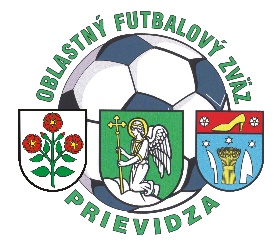 POZVÁNKA	Pozývame Vás na seminár rozhodcov a delegátov Oblastného futbalového zväzu Prievidza, ktorý sa uskutoční dňa 27.02.2022 o 9.00 hod (nedeľa) v priestoroch ObFZ, Olympionikov 4 Prievidza. Program zimného aktívu rozhodcov a delegátov ObFZ Prievidza je na druhej strane pozvánky. Účasť na seminári je POVINNÁ! Rozhodca a delegát, ktorý sa nezúčastní na seminári, nebude delegovaný v jarnej časti súťažného ročníka 2021/2022 na majstrovské futbalové zápasy. V zmysle Vašich uzavretých pracovných a rámcových dohôd s ObFZ bude akcia považovaná za pracovné školenie v režime OTP. Osoby nespĺňajúce v plnom rozsahu kritéria OP absolvujú pred konaním seminára povinne antigénový test v registrovaných zariadeniach (výsledok testu nie starší ako 48 h.) Potvrdenie o splnení podmienok OP  (tlačenou formou potvrdenia alebo v app Green pass) a o vykonaní antigénového testu predložíte pri prezentácii. Upozorňujeme, že v prípade nepredloženia/nedokladovania požadovaných vyššie uvedených predpísaných náležitostí, sa nebudete môcť akcie zúčastniť.V interiéri je navyše v zmysle vyhlášky ÚVZ SR platnej od 19.01. uvedená povinnosť prekrytia dýchacích ciest respirátorom.Svoje povinnosti si zariaďte tak, aby ste sa tohto seminára mohli zúčastniť.Tešíme sa na spoločné stretnutie, ostávame s pozdravomV Prievidzi dňa 16.02.2022Anton Laco v. r.						Ing. Daniel Igaz v. r.predseda ObFZ Prievidza	           			            predseda KR a DZ                  